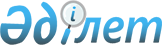 Об утверждении бюджета Байганинского района на 2019-2021 годы
					
			С истёкшим сроком
			
			
		
					Решение Байганинского районного маслихата Актюбинской области от 24 декабря 2018 года № 192. Зарегистрировано Управлением юстиции Байганинского района Департамента юстиции Актюбинской области 26 декабря 2018 года № 3-4-195. Прекращено действие в связи с истечением срока
      В соответствии с пунктом 2 статьи 9 Бюджетного Кодекса Республики Казахстан от 4 декабря 2008 года и статьей 6 Закона Республики Казахстан от 23 января 2001 года "О местном государственном управлении и самоуправлении в Республике Казахстан", маслихат Байганинского района РЕШИЛ:
      1. Утвердить бюджет Байганинского района на 2019-2021 годы согласно приложениям 1, 2 и 3 соответственно, в том числе на 2019 год в следующих обьемах:
      1) доходы - 6 084 117,0 тысяч тенге, в том числе:
      налоговые поступления - 4 086 340,0 тысяч тенге;
      неналоговые поступления - 7 906,0 тысяч тенге;
      поступления от продажи основного капитала - 2 000,0 тысяч тенге;
      поступления трансфертов - 1 987 863,0 тысяч тенге;
      2) затраты - 6 353 607,7 тысяч тенге;
      3) чистое бюджетное кредитование - 96 855,0 тысяч тенге, в том числе:
      бюджетные кредиты - 114 219,0 тысяч тенге;
      погашение бюджетных кредитов - 17 364 тысяч тенге;
      4) сальдо по операциям с финансовыми активами - 0 тысяча тенге, в том числе:
      приобретение финансовых активов - 0 тысяча тенге;
      5) дефицит бюджета (профицит) – - 366 345,7 тысяч тенге;
      6) финансирование дефицита бюджета (использование профицита) – 366 345,7 тысяч тенге;
      Сноска. Пункт 1 с изменениями, внесенными решениями маслихата Байганинского района Актюбинской области от 12.03.2019 № 215 (вводится в действие с 01.01.2019); от 14.05.2019 № 232 (вводится в действие с 01.01.2019); от 22.07.2019 № 245 (вводится в действие с 01.01.2019); от 31.10.2019 № 260 (вводится в действие с 01.01.2019); от 28.11.2019 № 272 (вводится в действие с 01.01.2019); от 18.12.2019 № 281 (вводится в действие с 01.01.2019).


      2. Установить на 2019 год распределение общей суммы поступлений от налогов в следующих размерах:
      1) по индивидуальному подоходному налогу с доходов, облагаемых у источника выплаты 50 процентов;
      2) по социальному налогу 50 процентов;
      3. В соответствии со статьей 8 Закона Республики Казахстан от 30 ноября 2018 года "О республиканском бюджете на 2019-2021 годы" установлено:
      с 1 января 2019года:
      1) минимальный размер заработной платы - 42 500 тенге;
      2) месячный расчетный показатель для исчисления пособий и иных социальных выплат, а также для применения штрафных санкций, налогов и других платежей в соответствии с законодательством Республики Казахстан – 2 525 тенге;
      3) величина прожиточного минимума для исчисления размеров базовых социальных выплат - 29 698 тенге.
      4. Учесть в районном бюджете на 2019 год поступление текущих целевых трансфертов из республиканского бюджета:
      1) на доплату учителям, прошедшим стажировку по языковым курсам;
      2) на доплату учителям за замещение на период обучения основного сотрудника;
      3) на доплату учителям организаций образования, реализующих учебные программы начального, основного и общего среднего образования по обновленному содержанию образования;
      4) на доплату за квалификацию педагогического мастерства учителям, прошедшим национальный квалификационный тест и реализующим образовательные программы начального, основного и общего среднего образования;
      5) на увеличение размеров должностных окладов педагогов-психологов школ;
      6) на доплату за квалификацию педагогического мастерства педагогам-психологам школ;
      7) на реализацию государственного образовательного заказа в дошкольных организациях образования;
      8) на обеспечение прав и улучшение качества жизни инвалидов;
      9) на развитие рынка труда;
      10) на внедрение консультантов по социальной работе и ассистентов в центрах занятости населения;
      11) на выплату государственной адресной социальной помощи;
      12) на субсидирование затрат работодателя на создание специальных рабочих мест для трудоустройства инвалидов.
      13) на повышение заработной платы отдельных категорий гражданских служащих, работников организаций, содержащихся за счет средств государственного бюджета, работников казенных предприятий в связи с изменением размера минимальной заработной платы;
      14) на компенсацию потерь в связи со снижением налоговой нагрузки низкооплачиваемых работников для повышения размера их заработной платы.
      Распределение указанных сумм текущих целевых трансфертов определяется на основании постановления акимата района.
      5. Учесть в районном бюджете на 2019 год поступление кредитов из республиканского бюджета на реализацию мер социальной поддержки специалистов.
      6. Учесть в районном бюджете на 2019 год поступление текущих целевых трансфертов из областного бюджета:
      1) на возмещение владельцам стоимости изымаемых и уничтожаемых больных животных, продуктов и сырья животного происхождения,
      2) на реализацию государственного образовательного заказа в дошкольных организациях образования;
      3) на обеспечение доступа общеобразовательных школ к широкополосному интернету;
      4) на подключение общеобразовательных школ к интерактивному образовательному контенту;
      5) на капитальные расходы подведомственных государственных организаций образования;
      6) на содействие занятости населения;
      7) на обновление компьютерной техники общеобразовательных школ;
      8) на приобретение и доставку учебников, учебно-методических комплексов для государственных учреждений образования;
      9) на оснащение общеобразовательных школ IT классами;
      10) на развитие продуктивной занятости и массового предпринимательства.
      Распределение указанных сумм текущих целевых трансфертов определяется на основании постановления акимата района.
      7. Утвердить резерв местного исполнительного органа района на 2019 год в сумме – 10 000,0 тысяч тенге.
      Сноска. Пункт 7 с изменением, внесенным решением маслихата Байганинского района Актюбинской области от 31.10.2019 № 260 (вводится в действие с 01.01.2019).


      8. Утвердить перечень районных бюджетных программ, не подлежащих секвестру в процессе исполнения районного бюджета на 2019 год, согласно приложению 4.
      9. Утвердить бюджетные программы аппаратов акимов сельских округов на 2019 год, согласно приложению 5.
      10. Утвердить трансферты органам местного самоуправления в разделе аппаратов акимов сельских округов в районном бюджете на 2019 год, согласно приложению 6.
      11. Объемы трансфертов общего характера между районным бюджетом и бюджетами сельких округов в абсолютном выражении на трехлетний период 2019 - 2021 годы с разбивкой по годам, утвердить объемы бюджетный субвенции, передаваемые из районного бюджета в бюджеты сельских округов, согласно приложению 7.
      12. Государственному учреждению "Аппарат Байганинского районного маслихата" в установленном законодательном порядке обеспечить:
      1) государственную регистрацию настоящего решения в Управлении юстиции Байганинского района;
      2) направление настоящего решения на официальное опубликование в периодических печатных изданиях и Эталонном контрольном банке нормативных правовых актов Республики Казахстан.
      13. Настоящее решение вводится в действие с 1 января 2019 года. Байганинский районный бюджет на 2019 год
      Сноска. Приложение 1 – в редакции решения маслихата Байганинского района Актюбинской области от 18.12.2019 № 281 (вводится в действие с 01.01.2019). Байганинский районный бюджет на 2020 год Байганинский районный бюджет на 2021 год Перечень районных бюджетных программ, не подлежащих секвестру в процессе исполнения районного бюджета на 2019 год Бюджетные программы аппаратов акимов сельских округов в районном бюджете на 2019 год
      Сноска. Приложение 5 – в редакции решения маслихата Байганинского района Актюбинской области от 28.11.2019 № 272 (вводится в действие с 01.01.2019).
      Продолжение таблицы Трансферты органам местного самоуправления в разделе аппаратов акимов сельских округов в районном бюджете на 2019 год
      продолжение таблицы Объемы бюджетный субвенции, передаваемые из районного бюджета в бюджеты сельских округов
					© 2012. РГП на ПХВ «Институт законодательства и правовой информации Республики Казахстан» Министерства юстиции Республики Казахстан
				
      Председатель сессии Байганинского районного маслихата 

Е. Илиясов

      Секретарь Байганинского районного маслихата 

Б. Турлыбаев
Приложение 1 к решению Байганинского районного маслихата от 24 декабря 2018 года № 192
Категория
Категория
Категория
Категория
Сумма (тысяч тенге)
Класс
Класс
Класс
Сумма (тысяч тенге)
Подкласс
Подкласс
Сумма (тысяч тенге)
Наименование
Сумма (тысяч тенге)
I. ДОХОДЫ
6 084 117,0
1
Налоговые поступления
4 086 340,0
01
Подоходный налог
63 324,0
2
Индивидуальный подоходный налог
63 324,0
03
Социальный налог
56 602,0
1
Социальный налог
56 602,0
04
Налоги на собственность
3 943 353,0
1
Hалоги на имущество
3 932 514,0
3
Земельный налог
392,0
4
Hалог на транспортные средства
6 602,0
5
Единый земельный налог
3 845,0
05
Внутренние налоги на товары, работы и услуги
20 941,0
2
Акцизы
726,0
3
Поступления за использование природных и других ресурсов
18 400,0
4
Сборы за ведение предпринимательской и профессиональной деятельности
1 815,0
08
Обязательные платежи, взимаемые за совершение юридически значимых действий и (или) выдачу документов уполномоченными на то государственными органами или должностными лицами
2 120,0
1
Государственная пошлина
2 120,0
2
Неналоговые поступления
7 914,0
01
Доходы от государственной собственности
2 879,0
5
Доходы от аренды имущества, находящегося в государственной собственности
2 850,0
7
Вознаграждения по кредитам, выданным из государственного бюджета
29,0
04
Штрафы, пени, санкции, взыскания, налагаемые государственными учреждениями, финансируемыми из государственного бюджета, а также содержащимися и финансируемыми из бюджета (сметы расходов) Национального Банка Республики Казахста
200,0
1
Штрафы, пени, санкции, взыскания, налагаемые государственными учреждениями, финансируемыми из государственного бюджета, а также содержащимися и финансируемыми из бюджета (сметы расходов) Национального Банка Республики Казахстан, за исключением поступлений от организаций нефтяного сектора
200,0
06
Прочие неналоговые поступления
4 835,0
1
Прочие неналоговые поступления
4 835,0
3
Поступления от продажи основного капитала
2 000,0
03
Продажа земли и нематериальных активов
2 000,0
1
Продажа земли
2 000,0
4
Поступления трансфертов
1 987 863,0
02
Трансферты из вышестоящих органов государственного управления
1 987 863,0
2
Трансферты из областного бюджета
1 987 863,0
Функциональная группа
Функциональная группа
Функциональная группа
Функциональная группа
Функциональная группа
Сумма (тысяч тенге)
Функциональная подгруппа
Функциональная подгруппа
Функциональная подгруппа
Функциональная подгруппа
Сумма (тысяч тенге)
Администратор бюджетных программ
Администратор бюджетных программ
Администратор бюджетных программ
Сумма (тысяч тенге)
Программа
Программа
Сумма (тысяч тенге)
Наименование
Сумма (тысяч тенге)
II.ЗАТРАТЫ
6 353 607,7
01
Государственные услуги общего характера
463 344,1
1
Представительные, исполнительные и другие органы, выполняющие общие функции государственного управления
237 951,9
112
Аппарат маслихата района (города областного значения)
25 511,1
001
Услуги по обеспечению деятельности маслихата района (города областного значения)
25 111,1
003
Капитальные расходы государственного органа
400,0
122
Аппарат акима района (города областного значения)
108 546,6
001
Услуги по обеспечению деятельности акима района (города областного значения)
100 767,6
003
Капитальные расходы государственного органа
6 620,0
113
Целевые текущие трансферты из местных бюджетов
1 159,0
123
Аппарат акима района в городе, города районного значения, поселка, села, сельского округа
103 894,2
001
Услуги по обеспечению деятельности акима района в городе, города районного значения, поселка, села, сельского округа
98 894,2
022
Капитальные расходы государственного органа
5 000,0
2
Финансовая деятельность
23 784,5
452
Отдел финансов района (города областного значения)
23 784,5
001
Услуги по реализации государственной политики в области исполнения бюджета и управления коммунальной собственностью района (города областного значения)
22 565,5
003
Проведение оценки имущества в целях налогообложения
541,0
010
Приватизация, управление коммунальным имуществом, постприватизационная деятельность и регулирование споров, связанных с этим
678,0
5
Планирование и статистическая деятельность
26 325,0
453
Отдел экономики и бюджетного планирования района (города областного значения)
26 325,0
001
Услуги по реализации государственной политики в области формирования и развития экономической политики, системы государственного планирования
20 685,0
004
Капитальные расходы государственного органа
5 640,0
9
Прочие государственные услуги общего характера
175 282,7
458
Отдел жилищно-коммунального хозяйства, пассажирского транспорта и автомобильных дорог района (города областного значения)
57 932,2
001
Услуги по реализации государственной политики на местном уровне в области жилищно-коммунального хозяйства, пассажирского транспорта и автомобильных дорог
25 108,2
013
Капитальные расходы государственного орган
450,0
067
Капитальные расходы подведомственных государственных учреждений и организаций
29 499,0
113
Целевые текущие трансферты из местных бюджетов
2 875,0
466
Отдел архитектуры, градостроительства и строительства района (города областного значения)
103 458,5
040
Развитие объектов государственных органов
103 458,5
494
Отдел предпринимательства и промышленности района (города областного значения)
13 892,0
001
Услуги по реализации государственной политики на местном уровне в области развития предпринимательства и промышленности
13 892,0
02
Оборона
9 191,0
1
Военные нужды
3 026,0
122
Аппарат акима района (города областного значения)
3 026,0
005
Мероприятия в рамках исполнения всеобщей воинской обязанности
3 026,0
2
Организация работы по чрезвычайным ситуациям
6 165,0
122
Аппарат акима района (города областного значения)
6 165,0
006
Предупреждение и ликвидация чрезвычайных ситуаций масштаба района (города областного значения)
2 707,0
007
Мероприятия по профилактике и тушению степных пожаров районного (городского) масштаба, а также пожаров в населенных пунктах, в которых не созданы органы государственной противопожарной службы
3 458,0
04
Образование
3 439 217,0
1
Дошкольное воспитание и обучение
295 770,0
464
Отдел образования района (города областного значения)
295 770,0
024
Целевые текущие трансферты бюджетам города районного значения, села, поселка, сельского округа на реализацию государственного образовательного заказа в дошкольных организациях образования
73 513,0
040
Реализация государственного образовательного заказа в дошкольных организациях образования
222 257,0
2
Начальное, основное среднее и общее среднее образование
2 826 761,1
464
Отдел образования района (города областного значения)
2 753 007,9
003
Общеобразовательное обучение
2 675 895,2
006
Дополнительное образование для детей
77 112,7
465
Отдел физической культуры и спорта района (города областного значения)
73 753,2
017
Дополнительное образование для детей и юношества по спорту
73 753,2
9
Прочие услуги в области образования
316 685,9
464
Отдел образования района (города областного значения)
316 685,9
001
Услуги по реализации государственной политики на местном уровне в области образования
27 421,3
004
Информатизация системы образования в государственных учреждениях образования района (города областного значения)
26 603,0
005
Приобретение и доставка учебников, учебно-методических комплексов для государственных учреждений образования района (города областного значения)
47 649,0
015
Ежемесячные выплаты денежных средств опекунам (попечителям) на содержание ребенка-сироты (детей-сирот), и ребенка (детей), оставшегося без попечения родителей
7 261,0
023
Методическая работа
32 106,1
067
Капитальные расходы подведомственных государственных учреждений и организаций
169 562,5
113
Целевые текущие трансферты из местных бюджетов
6 083,0
06
Социальная помощь и социальное обеспечение
735 266,4
1
Социальное обеспечение
366 840,0
451
Отдел занятости и социальных программ района (города областного значения)
366 840,0
005
Государственная адресная социальная помощь
366 840,0
2
Социальная помощь
343 613,8
451
Отдел занятости и социальных программ района (города областного значения)
343 613,8
002
Программа занятости
229 789,0
004
Оказание социальной помощи на приобретение топлива специалистам здравоохранения, образования, социального обеспечения, культуры, спорта и ветеринарии в сельской местности в соответствии с законодательством Республики Казахстан
19 809,0
007
Социальная помощь отдельным категориям нуждающихся граждан по решениям местных представительных органов
34 024,0
014
Оказание социальной помощи нуждающимся гражданам на дому
10 959,7
017
Обеспечение нуждающихся инвалидов обязательными гигиеническими средствами и предоставление услуг специалистами жестового языка, индивидуальными помощниками в соответствии с индивидуальной программой реабилитации инвалида
17 510,0
023
Обеспечение деятельности центров занятости населения
31 522,1
9
Прочие услуги в области социальной помощи и социального обеспечения
24 812,6
451
Отдел занятости и социальных программ района (города областного значения)
24 812,6
001
Услуги по реализации государственной политики на местном уровне в области обеспечения занятости и реализации социальных программ для населения
22 562,6
011
Оплата услуг по зачислению, выплате и доставке пособий и других социальных выплат
2 000,0
021
Капитальные расходы государственного органа
250,0
07
Жилищно-коммунальное хозяйство
293 805,5
1
Жилищное хозяйство
192 972,0
458
Отдел жилищно-коммунального хозяйства, пассажирского транспорта и автомобильных дорог района (города областного значения)
1 000,0
004
Обеспечение жильем отдельных категорий граждан
1 000,0
466
Отдел архитектуры, градостроительства и строительства района (города областного значения)
191 972,0
003
Проектирование и (или) строительство, реконструкция жилья коммунального жилищного фонда
133 377,0
004
Проектирование, развитие и (или) обустройство инженерно-коммуникационной инфраструктуры
44 595,0
098
Приобретение жилья коммунального жилищного фонда
14 000,0
2
Коммунальное хозяйство
92 943,5
458
Отдел жилищно-коммунального хозяйства, пассажирского транспорта и автомобильных дорог района (города областного значения)
91 584,5
012
Функционирование системы водоснабжения и водоотведения
1 000,0
027
Организация эксплуатации сетей газификации, находящихся в коммунальной собственности районов (городов областного значения)
21 297,0
058
Развитие системы водоснабжения и водоотведения в сельских населенных пунктах
69 287,5
466
Отдел архитектуры, градостроительства и строительства района (города областного значения)
1 359,0
058
Развитие системы водоснабжения и водоотведения в сельских населенных пунктах
1 359,0
3
Благоустройство населенных пунктов
7 890,0
123
Аппарат акима района в городе, города районного значения, поселка, села, сельского округа
3 390,0
008
Освещение улиц населенных пунктов
1 649,0
011
Благоустройство и озеленение населенных пунктов
1 741,0
458
Отдел жилищно-коммунального хозяйства, пассажирского транспорта и автомобильных дорог района (города областного значения)
4 500,0
015
Освещение улиц в населенных пунктах
4 500,0
08
Культура, спорт, туризм и информационное пространство
489 429,6
1
Деятельность в области культуры
117 715,0
455
Отдел культуры и развития языков района (города областного значения)
117 684,0
003
Поддержка культурно-досуговой работы
117 684,0
466
Отдел архитектуры, градостроительства и строительства района (города областного значения)
31,0
011
Развитие объектов культуры
31,0
2
Спорт
165 403,5
465
Отдел физической культуры и спорта района (города областного значения)
78 697,1
001
Услуги по реализации государственной политики на местном уровне в сфере физической культуры и спорта
9 740,4
005
Развитие массового спорта и национальных видов спорта
39 576,7
006
Проведение спортивных соревнований на районном (города областного значения) уровне
7 078,0
007
Подготовка и участие членов сборных команд района (города областного значения) по различным видам спорта на областных спортивных соревнованиях
7 500,0
032
Капитальные расходы подведомственных государственных учреждений и организаций
14 802,0
466
Отдел архитектуры, градостроительства и строительства района (города областного значения)
86 706,4
008
Развитие объектов спорта
86 706,4
3
Информационное пространство
108 152,7
455
Отдел культуры и развития языков района (города областного значения)
99 518,7
006
Функционирование районных (городских) библиотек
99 011,7
007
Развитие государственного языка и других языков народа Казахстана
507,0
456
Отдел внутренней политики района (города областного значения)
8 634,0
002
Услуги по проведению государственной информационной политики
8 634,0
9
Прочие услуги по организации культуры, спорта, туризма и информационного пространства
98 158,4
455
Отдел культуры и развития языков района (города областного значения)
48 135,6
001
Услуги по реализации государственной политики на местном уровне в области развития языков и культуры
13 432,6
010
Капитальные расходы государственного органа
283,0
032
Капитальные расходы подведомственных государственных учреждений и организаций
34 420,0
456
Отдел внутренней политики района (города областного значения)
50 022,8
001
Услуги по реализации государственной политики на местном уровне в области информации, укрепления государственности и формирования социального оптимизма граждан
17 530,9
003
Реализация мероприятий в сфере молодежной политики
31 492,9
006
Капитальные расходы государственного органа
999,0
10
Сельское, водное, лесное, рыбное хозяйство, особо охраняемые природные территории, охрана окружающей среды и животного мира, земельные отношения
176 708,2
1
Сельское хозяйство
105 793,4
462
Отдел сельского хозяйства района (города областного значения)
17 352,1
001
Услуги по реализации государственной политики на местном уровне в сфере сельского хозяйства
17 352,1
473
Отдел ветеринарии района (города областного значения)
88 441,3
001
Услуги по реализации государственной политики на местном уровне в сфере ветеринарии
13 671,3
005
Обеспечение функционирования скотомогильников (биотермических ям)
300,0
006
Организация санитарного убоя больных животных
749,0
007
Организация отлова и уничтожения бродячих собак и кошек
1 328,0
008
Возмещение владельцам стоимости изымаемых и уничтожаемых больных животных, продуктов и сырья животного происхождения
2 393,0
011
Проведение противоэпизоотических мероприятий
70 000,0
6
Земельные отношения
42 022,8
463
Отдел земельных отношений района (города областного значения)
42 022,8
001
Услуги по реализации государственной политики в области регулирования земельных отношений на территории района (города областного значения)
26 035,8
006
Землеустройство, проводимое при установлении границ районов, городов областного значения, районного значения, сельских округов, поселков, сел
15 987,0
9
Прочие услуги в области сельского, водного, лесного, рыбного хозяйства, охраны окружающей среды и земельных отношений
28 892,0
453
Отдел экономики и бюджетного планирования района (города областного значения)
28 892,0
099
Реализация мер по оказанию социальной поддержки специалистов
28 892,0
11
Промышленность, архитектурная, градостроительная и строительная деятельность
25 530,1
2
Архитектурная, градостроительная и строительная деятельность
25 530,1
466
Отдел архитектуры, градостроительства и строительства района (города областного значения)
25 530,1
001
Услуги по реализации государственной политики в области строительства, улучшения архитектурного облика городов, районов и населенных пунктов области и обеспечению рационального и эффективного градостроительного освоения территории района (города областного значения)
21 923,7
013
Разработка схем градостроительного развития территории района, генеральных планов городов районного (областного) значения, поселков и иных сельских населенных пунктов
2 656,4
015
Капитальные расходы государственного органа
950,0
12
Транспорт и коммуникации
198 149,0
1
Автомобильный транспорт
198 149,0
458
Отдел жилищно-коммунального хозяйства, пассажирского транспорта и автомобильных дорог района (города областного значения)
198 149,0
022
Развитие транспортной инфраструктуры
121 499,0
023
Обеспечение функционирования автомобильных дорог
15 886,0
045
Капитальный и средний ремонт автомобильных дорог районного значения и улиц населенных пунктов
60 764,0
13
Прочие
92 944,0
3
Поддержка предпринимательской деятельности и защита конкуренции
1 500,0
494
Отдел предпринимательства и промышленности района (города областного значения)
1 500,0
006
Поддержка предпринимательской деятельности
1 500,0
9
Прочие
91 444,0
123
Аппарат акима района в городе, города районного значения, поселка, села, сельского округа
5 600,0
040
Реализация мер по содействию экономическому развитию регионов в рамках Программы развития регионов до 2020 года
5 600,0
452
Отдел финансов района (города областного значения)
85 844,0
012
Резерв местного исполнительного органа района (города областного значения)
10 000,0
026
Целевые текущие трансферты бюджетам города районного значения, села, поселка, сельского округа на повышение заработной платы отдельных категорий гражданских служащих, работников организаций, содержащихся за счет средств государственного бюджета, работников казенных предприятий
69 434,0
066
Целевые текущие трансферты бюджетам города районного значения, села, поселка, сельского округа на повышение заработной платы отдельных категорий административных государственных служащих
6 410,0
14
Обслуживание долга
29,0
1
Обслуживание долга
29,0
452
Отдел финансов района (города областного значения)
29,0
013
Обслуживание долга местных исполнительных органов по выплате вознаграждений и иных платежей по займам из областного бюджета
29,0
15
Трансферты
429 993,8
1
Трансферты
429 993,8
452
Отдел финансов района (города областного значения)
429 993,8
006
Возврат неиспользованных (недоиспользованных) целевых трансфертов
7,8
024
Целевые текущие трансферты из нижестоящего бюджета на компенсацию потерь вышестоящего бюджета в связи с изменением законодательства
164 404,0
038
Субвенции
257 217,0
051
Трансферты органам местного самоуправления
8 365,0
ІII. ЧИСТОЕ БЮДЖЕТНОЕ КРЕДИТОВАНИЕ
96 855,0
Бюджетные кредиты
114 219,0
10
Сельское, водное, лесное, рыбное хозяйство, особо охраняемые природные территории, охрана окружающей среды и животного мира, земельные отношения
114 219,0
9
Прочие услуги в области сельского, водного, лесного, рыбного хозяйства, охраны окружающей среды и земельных отношений
114 219,0
453
Отдел экономики и бюджетного планирования района (города областного значения)
114 219,0
006
Бюджетные кредиты для реализации мер социальной поддержки специалистов
114 219,0
Категория
Категория
Категория
Категория
Категория
Сумма (тысяч тенге)
класс
класс
класс
класс
Сумма (тысяч тенге)
подкласс
подкласс
подкласс
Сумма (тысяч тенге)
Наименование
Сумма (тысяч тенге)
5
Погашение бюджетных кредитов
17 364,0
01
Погашение бюджетных кредитов
17 364,0
1
Погашение бюджетных кредитов выданных из государственного бюджета
17 364,0
IV. Сальдо по операциям с финансовыми активами
0,0
V. Дефицит (профицит) бюджета
-366 345,7
VI. Финансирование дефицита (использование профицита) бюджета
366 345,7
Категория
Категория
Категория
Категория
Категория
Сумма (тысяч тенге)
класс
класс
класс
класс
Сумма (тысяч тенге)
подкласс
подкласс
подкласс
Сумма (тысяч тенге)
Наименование
Сумма (тысяч тенге)
7
Поступления займов
113 625,0
01
Внутренние государственные кредиты
113 625,0
2
Договора на получение кредитов
113 625,0
Функциональная группа
Функциональная группа
Функциональная группа
Функциональная группа
Функциональная группа
Сумма (тысяч тенге)
Функциональная подгруппа
Функциональная подгруппа
Функциональная подгруппа
Функциональная подгруппа
Сумма (тысяч тенге)
Администратор бюджетных программ
Администратор бюджетных программ
Администратор бюджетных программ
Сумма (тысяч тенге)
Программа
Программа
Сумма (тысяч тенге)
Наименование
Сумма (тысяч тенге)
16
Погашение кредитов
17 364,0
1
Погашение кредитов
17 364,0
452
Отдел финансов района (города областного значения)
17 364,0
008
Погашение долга местного исполнительного органа перед вышестоящим бюджетом
17 364,0
Категория
Категория
Категория
Категория
Категория
Сумма (тысяч тенге)
класс
класс
класс
класс
Сумма (тысяч тенге)
подкласс
подкласс
подкласс
Сумма (тысяч тенге)
специфика
специфика
Сумма (тысяч тенге)
Наименование
Сумма (тысяч тенге)
8
Используемые остатки бюджетных средств
270 084,7
01
Остатки бюджетных средств
270 084,7
1
Свободные остатки бюджетных средств
270 084,7
01
Свободные остатки бюджетных средств
270 084,7Приложение 2 к решению Байганинского районного маслихата от 24 декабря 2018 года № 192
Категория
Категория
Категория
Категория
Сумма (тысяч тенге)
Класс
Класс
Класс
Сумма (тысяч тенге)
Подкласс
Подкласс
Сумма (тысяч тенге)
Наименование
Сумма (тысяч тенге)
I. ДОХОДЫ
4 200 000
1
Налоговые поступления
4 193 211
01
Подоходный налог
63 963
2
Индивидуальный подоходный налог
63 963
03
Социальный налог
57 104
1
Социальный налог
57 104
04
Налоги на собственность
4 045 617
1
Hалоги на имущество
4 034 773
3
Земельный налог
392
4
Hалог на транспортные средства
6 602
5
Единый земельный налог
3 850
05
Внутренние налоги на товары, работы и услуги
24 402
2
Акцизы
727
3
Поступления за использование природных и других ресурсов
18 590
4
Сборы за ведение предпринимательской и профессиональной деятельности
5 085
08
Обязательные платежи, взимаемые за совершение юридически значимых действий и (или) выдачу документов уполномоченными на то государственными органами или должностными лицами
2 125
1
Государственная пошлина
2 125
2
Неналоговые поступления
4 789
01
Доходы от государственной собственности
3 069
5
Доходы от аренды имущества, находящегося в государственной собственности
3 050
7
Вознаграждения по кредитам, выданным из государственного бюджета
19
04
Штрафы, пени, санкции, взыскания, налагаемые государственными учреждениями, финансируемыми из государственного бюджета, а также содержащимися и финансируемыми из бюджета (сметы расходов) Национального Банка Республики Казахста
220
1
Штрафы, пени, санкции, взыскания, налагаемые государственными учреждениями, финансируемыми из государственного бюджета, а также содержащимися и финансируемыми из бюджета (сметы расходов) Национального Банка Республики Казахстан, за исключением поступлений от организаций нефтяного сектора
220
06
Прочие неналоговые поступления
1 500
1
Прочие неналоговые поступления
1 500
3
Поступления от продажи основного капитала
2 000
03
Продажа земли и нематериальных активов
2 000
1
Продажа земли
2 000
Функциональная группа
Функциональная группа
Функциональная группа
Функциональная группа
Функциональная группа
Сумма (тысяч тенге)
Функциональная подгруппа
Функциональная подгруппа
Функциональная подгруппа
Функциональная подгруппа
Сумма (тысяч тенге)
Администратор бюджетных программ
Администратор бюджетных программ
Администратор бюджетных программ
Сумма (тысяч тенге)
Программа
Программа
Сумма (тысяч тенге)
Наименование
Сумма (тысяч тенге)
II. ЗАТРАТЫ
4 200 000
01
Государственные услуги общего характера
239 296
1
Представительные, исполнительные и другие органы, выполняющие общие функции государственного управления
178 735
112
Аппарат маслихата района (города областного значения)
21 462
001
Услуги по обеспечению деятельности маслихата района (города областного значения)
21 462
122
Аппарат акима района (города областного значения)
80 060
001
Услуги по обеспечению деятельности акима района (города областного значения) 
80 060
123
Аппарат акима района в городе, города районного значения, поселка, села, сельского округа
77 213
001
Услуги по обеспечению деятельности акима района в городе, города районного значения, поселка, села, сельского округа
77 213
2
Финансовая деятельность
20 048
452
Отдел финансов района (города областного значения)
20 048
001
Услуги по реализации государственной политики в области исполнения бюджета и управления коммунальной собственностью района (города областного значения)
18 548
010
Приватизация, управление коммунальным имуществом, постприватизационная деятельность и регулирование споров, связанных с этим
1 500
5
Планирование и статистическая деятельность
17 219
453
Отдел экономики и бюджетного планирования района (города областного значения)
17 219
001
Услуги по реализации государственной политики в области формирования и развития экономической политики, системы государственного планирования
17 219
9
Прочие государственные услуги общего характера
23 294
458
Отдел жилищно-коммунального хозяйства, пассажирского транспорта и автомобильных дорог района (города областного значения)
12 429
001
Услуги по реализации государственной политики на местном уровне в области жилищно-коммунального хозяйства, пассажирского транспорта и автомобильных дорог
12 429
494
Отдел предпринимательства и промышленности района (города областного значения)
10 865
001
Услуги по реализации государственной политики на местном уровне в области развития предпринимательства и промышленности
10 865
02
Оборона
9 307
1
Военные нужды
3 142
122
Аппарат акима района (города областного значения)
3 142
005
Мероприятия в рамках исполнения всеобщей воинской обязанности
3 142
2
Организация работы по чрезвычайным ситуациям
6 165
122
Аппарат акима района (города областного значения)
6 165
006
Предупреждение и ликвидация чрезвычайных ситуаций масштаба района (города областного значения)
2 976
007
Мероприятия по профилактике и тушению степных пожаров районного (городского) масштаба, а также пожаров в населенных пунктах, в которых не созданы органы государственной противопожарной службы
3 189
04
Образование
2 644 697
1
Дошкольное воспитание и обучение
122 363
464
Отдел образования района (города областного значения)
122 363
024
Целевые текущие трансферты бюджетам города районного значения, села, поселка, сельского округа на реализацию государственного образовательного заказа в дошкольных организациях образования
7 000
040
Реализация государственного образовательного заказа в дошкольных организациях образования
115 363
2
Начальное, основное среднее и общее среднее образование
2 426 835
464
Отдел образования района (города областного значения)
2 363 586
003
Общеобразовательное обучение
2 297 225
006
Дополнительное образование для детей
66 361
465
Отдел физической культуры и спорта района (города областного значения)
63 249
017
Дополнительное образование для детей и юношества по спорту
63 249
9
Прочие услуги в области образования
95 499
464
Отдел образования района (города областного значения)
95 499
001
Услуги по реализации государственной политики на местном уровне в области образования
21 036
005
Приобретение и доставка учебников, учебно-методических комплексов для государственных учреждений образования района (города областного значения)
39 627
015
Ежемесячные выплаты денежных средств опекунам (попечителям) на содержание ребенка-сироты (детей-сирот), и ребенка (детей), оставшегося без попечения родителей
7 587
023
Методическая работа
27 249
06
Социальная помощь и социальное обеспечение
201 065
2
Социальная помощь
181 260
451
Отдел занятости и социальных программ района (города областного значения)
181 260
002
Программа занятости
89 598
004
Оказание социальной помощи на приобретение топлива специалистам здравоохранения, образования, социального обеспечения, культуры, спорта и ветеринарии в сельской местности в соответствии с законодательством Республики Казахстан
18 213
006
Оказание жилищной помощи
214
007
Социальная помощь отдельным категориям нуждающихся граждан по решениям местных представительных органов
40 313
014
Оказание социальной помощи нуждающимся гражданам на дому
8 326
017
Обеспечение нуждающихся инвалидов обязательными гигиеническими средствами и предоставление услуг специалистами жестового языка, индивидуальными помощниками в соответствии с индивидуальной программой реабилитации инвалида
8 203
023
Обеспечение деятельности центров занятости населения
16 393
9
Прочие услуги в области социальной помощи и социального обеспечения
19 805
451
Отдел занятости и социальных программ района (города областного значения)
19 805
001
Услуги по реализации государственной политики на местном уровне в области обеспечения занятости и реализации социальных программ для населения
19 305
011
Оплата услуг по зачислению, выплате и доставке пособий и других социальных выплат
500
07
Жилищно-коммунальное хозяйство
44 988
2
Коммунальное хозяйство
23 000
458
Отдел жилищно-коммунального хозяйства, пассажирского транспорта и автомобильных дорог района (города областного значения)
23 000
027
Организация эксплуатации сетей газификации, находящихся в коммунальной собственности районов (городов областного значения)
23 000
3
Благоустройство населенных пунктов
21 988
123
Аппарат акима района в городе, города районного значения, поселка, села, сельского округа
2 592
008
Освещение улиц населенных пунктов
2 592
458
Отдел жилищно-коммунального хозяйства, пассажирского транспорта и автомобильных дорог района (города областного значения)
19 396
015
Освещение улиц в населенных пунктах
5 753
018
Благоустройство и озеленение населенных пунктов
13 643
08
Культура, спорт, туризм и информационное пространство
280 850
1
Деятельность в области культуры
90 100
455
Отдел культуры и развития языков района (города областного значения)
90 100
003
Поддержка культурно-досуговой работы
90 100
2
Спорт
51 449
465
Отдел физической культуры и спорта района (города областного значения)
51 449
001
Услуги по реализации государственной политики на местном уровне в сфере физической культуры и спорта
8 960
005
Развитие массового спорта и национальных видов спорта
27 989
006
Проведение спортивных соревнований на районном (города областного значения) уровне
4 500
007
Подготовка и участие членов сборных команд района (города областного значения) по различным видам спорта на областных спортивных соревнованиях
10 000
3
Информационное пространство
90 199
455
Отдел культуры и развития языков района (города областного значения)
81 565
006
Функционирование районных (городских) библиотек
81 058
007
Развитие государственного языка и других языков народа Казахстана
507
456
Отдел внутренней политики района (города областного значения)
8 634
002
Услуги по проведению государственной информационной политики
8 634
9
Прочие услуги по организации культуры, спорта, туризма и информационного пространства
49 102
455
Отдел культуры и развития языков района (города областного значения)
11 274
001
Услуги по реализации государственной политики на местном уровне в области развития языков и культуры
11 274
456
Отдел внутренней политики района (города областного значения)
37 828
001
Услуги по реализации государственной политики на местном уровне в области информации, укрепления государственности и формирования социального оптимизма граждан
13 065
003
Реализация мероприятий в сфере молодежной политики
24 763
10
Сельское, водное, лесное, рыбное хозяйство, особо охраняемые природные территории, охрана окружающей среды и животного мира, земельные отношения
127 587
1
Сельское хозяйство
97 952
462
Отдел сельского хозяйства района (города областного значения)
12 718
001
Услуги по реализации государственной политики на местном уровне в сфере сельского хозяйства
12 718
473
Отдел ветеринарии района (города областного значения)
85 234
001
Услуги по реализации государственной политики на местном уровне в сфере ветеринарии
9 877
005
Обеспечение функционирования скотомогильников (биотермических ям)
300
006
Организация санитарного убоя больных животных
749
007
Организация отлова и уничтожения бродячих собак и кошек
1 328
008
Возмещение владельцам стоимости изымаемых и уничтожаемых больных животных, продуктов и сырья животного происхождения
2 980
011
Проведение противоэпизоотических мероприятий
70 000
6
Земельные отношения
13 710
463
Отдел земельных отношений района (города областного значения)
13 710
001
Услуги по реализации государственной политики в области регулирования земельных отношений на территории района (города областного значения)
13 710
9
Прочие услуги в области сельского, водного, лесного, рыбного хозяйства, охраны окружающей среды и земельных отношений
15 925
453
Отдел экономики и бюджетного планирования района (города областного значения)
15 925
099
Реализация мер по оказанию социальной поддержки специалистов
15 925
11
Промышленность, архитектурная, градостроительная и строительная деятельность
12 959
2
Архитектурная, градостроительная и строительная деятельность
12 959
466
Отдел архитектуры, градостроительства и строительства района (города областного значения)
12 959
001
Услуги по реализации государственной политики в области строительства, улучшения архитектурного облика городов, районов и населенных пунктов области и обеспечению рационального и эффективного градостроительного освоения территории района (города областного значения)
12 959
12
Транспорт и коммуникации
15 886
1
Автомобильный транспорт
15 886
458
Отдел жилищно-коммунального хозяйства, пассажирского транспорта и автомобильных дорог района (города областного значения)
15 886
023
Обеспечение функционирования автомобильных дорог
15 886
13
Прочие
57 764
3
Поддержка предпринимательской деятельности и защита конкуренции
1 500
494
Отдел предпринимательства и промышленности района (города областного значения)
1 500
006
Поддержка предпринимательской деятельности
1 500
9
Прочие
56 264
123
Аппарат акима района в городе, города районного значения, поселка, села, сельского округа
5 600
040
Реализация мер по содействию экономическому развитию регионов в рамках Программы развития регионов до 2020 года
5 600
452
Отдел финансов района (города областного значения)
50 664
012
Резерв местного исполнительного органа района (города областного значения)
50 664
14
Обслуживание долга
19
1
Обслуживание долга
19
452
Отдел финансов района (города областного значения)
19
013
Обслуживание долга местных исполнительных органов по выплате вознаграждений и иных платежей по займам из областного бюджета
19
15
Трансферты
565 582
1
Трансферты
565 582
452
Отдел финансов района (города областного значения)
565 582
007
Бюджетные изъятия
300 000
038
Субвенции
257 217
051
Трансферты органам местного самоуправления
8 365
ІII. ЧИСТОЕ БЮДЖЕТНОЕ КРЕДИТОВАНИЕ
178 733
Бюджетные кредиты
195 975
10
Сельское, водное, лесное, рыбное хозяйство, особо охраняемые природные территории, охрана окружающей среды и животного мира, земельные отношения
195 975
9
Прочие услуги в области сельского, водного, лесного, рыбного хозяйства, охраны окружающей среды и земельных отношений
195 975
453
Отдел экономики и бюджетного планирования района (города областного значения)
195 975
006
Бюджетные кредиты для реализации мер социальной поддержки специалистов
195 975
Категория
Категория
Категория
Категория
Категория
Сумма (тысяч тенге)
класс
класс
класс
класс
Сумма (тысяч тенге)
подкласс
подкласс
подкласс
Сумма (тысяч тенге)
Наименование
Сумма (тысяч тенге)
5
Погашение бюджетных кредитов
17 242
01
Погашение бюджетных кредитов
17 242
1
Погашение бюджетных кредитов выданных из государственного бюджета
17 242
IV. Сальдо по операциям с финансовыми активами
0
V. Дефицит бюджета (профицит)
-178 733
VI. Финансирование дефицита бюджета (использование профицита)
178 733
Категория
Категория
Категория
Категория
Категория
Сумма (тысяч тенге)
класс
класс
класс
класс
Сумма (тысяч тенге)
подкласс
подкласс
подкласс
Сумма (тысяч тенге)
Наименование
Сумма (тысяч тенге)
7
Поступления займов
195 975
01
Внутренние государственные кредиты
195 975
2
Договора на получение кредитов
195 975
Функциональная группа
Функциональная группа
Функциональная группа
Функциональная группа
Функциональная группа
Сумма (тысяч тенге)
Функциональная подгруппа
Функциональная подгруппа
Функциональная подгруппа
Функциональная подгруппа
Сумма (тысяч тенге)
Администратор бюджетных программ
Администратор бюджетных программ
Администратор бюджетных программ
Сумма (тысяч тенге)
Программа
Программа
Сумма (тысяч тенге)
Наименование
Сумма (тысяч тенге)
16
Погашение кредитов
17 242
1
Погашение кредитов
17 242
452
Отдел финансов района (города областного значения)
17 242
008
Погашение долга местного исполнительного органа перед вышестоящим бюджетом
17 242Приложение 3 к решению Байганинского районного маслихата от 24 декабря 2018 года № 192
Категория
Категория
Категория
Категория
Сумма (тысяч тенге)
Класс
Класс
Класс
Сумма (тысяч тенге)
Подкласс
Подкласс
Сумма (тысяч тенге)
Наименование
Сумма (тысяч тенге)
I. ДОХОДЫ
4 620 000
1
Налоговые поступления
4 609 738
01
Подоходный налог
64 618
2
Индивидуальный подоходный налог
64 618
03
Социальный налог
57 598
1
Социальный налог
57 598
04
Налоги на собственность
4 460 839
1
Hалоги на имущество
4 449 995
3
Земельный налог
392
4
Hалог на транспортные средства
6 602
5
Единый земельный налог
3 850
05
Внутренние налоги на товары, работы и услуги
24 553
2
Акцизы
728
3
Поступления за использование природных и других ресурсов
18 740
4
Сборы за ведение предпринимательской и профессиональной деятельности
5 085
08
Обязательные платежи, взимаемые за совершение юридически значимых действий и (или) выдачу документов уполномоченными на то государственными органами или должностными лицами
2 130
1
Государственная пошлина
2 130
2
Неналоговые поступления
8 262
01
Доходы от государственной собственности
3 167
5
Доходы от аренды имущества, находящегося в государственной собственности
3 150
7
Вознаграждения по кредитам, выданным из государственного бюджета
17
04
Штрафы, пени, санкции, взыскания, налагаемые государственными учреждениями, финансируемыми из государственного бюджета, а также содержащимися и финансируемыми из бюджета (сметы расходов) Национального Банка Республики Казахста
250
1
Штрафы, пени, санкции, взыскания, налагаемые государственными учреждениями, финансируемыми из государственного бюджета, а также содержащимися и финансируемыми из бюджета (сметы расходов) Национального Банка Республики Казахстан, за исключением поступлений от организаций нефтяного сектора
250
06
Прочие неналоговые поступления
4 845
1
Прочие неналоговые поступления
4 845
3
Поступления от продажи основного капитала
2 000
03
Продажа земли и нематериальных активов
2 000
1
Продажа земли
2 000
Функциональная группа
Функциональная группа
Функциональная группа
Функциональная группа
Функциональная группа
Сумма (тысяч тенге)
Функциональная подгруппа
Функциональная подгруппа
Функциональная подгруппа
Функциональная подгруппа
Сумма (тысяч тенге)
Администратор бюджетных программ
Администратор бюджетных программ
Администратор бюджетных программ
Сумма (тысяч тенге)
Программа
Программа
Сумма (тысяч тенге)
Наименование
Сумма (тысяч тенге)
II. ЗАТРАТЫ
4 620 000
01
Государственные услуги общего характера
239 296
1
Представительные, исполнительные и другие органы, выполняющие общие функции государственного управления
178 735
112
Аппарат маслихата района (города областного значения)
21 462
001
Услуги по обеспечению деятельности маслихата района (города областного значения)
21 462
122
Аппарат акима района (города областного значения)
80 060
001
Услуги по обеспечению деятельности акима района (города областного значения) 
80 060
123
Аппарат акима района в городе, города районного значения, поселка, села, сельского округа
77 213
001
Услуги по обеспечению деятельности акима района в городе, города районного значения, поселка, села , сельского округа
77 213
2
Финансовая деятельность
20 048
452
Отдел финансов района (города областного значения)
20 048
001
Услуги по реализации государственной политики в области исполнения бюджета и управления коммунальной собственностью района (города областного значения)
18 548
010
Приватизация, управление коммунальным имуществом, постприватизационная деятельность и регулирование споров, связанных с этим
1 500
5
Планирование и статистическая деятельность
17 219
453
Отдел экономики и бюджетного планирования района (города областного значения)
17 219
001
Услуги по реализации государственной политики в области формирования и развития экономической политики, системы государственного планирования
17 219
9
Прочие государственные услуги общего характера
23 294
458
Отдел жилищно-коммунального хозяйства, пассажирского транспорта и автомобильных дорог района (города областного значения)
12 429
001
Услуги по реализации государственной политики на местном уровне в области жилищно-коммунального хозяйства, пассажирского транспорта и автомобильных дорог
12 429
494
Отдел предпринимательства и промышленности района (города областного значения)
10 865
001
Услуги по реализации государственной политики на местном уровне в области развития предпринимательства и промышленности
10 865
02
Оборона
9 307
1
Военные нужды
3 142
122
Аппарат акима района (города областного значения)
3 142
005
Мероприятия в рамках исполнения всеобщей воинской обязанности
3 142
2
Организация работы по чрезвычайным ситуациям
6 165
122
Аппарат акима района (города областного значения)
6 165
006
Предупреждение и ликвидация чрезвычайных ситуаций масштаба района (города областного значения)
2 976
007
Мероприятия по профилактике и тушению степных пожаров районного (городского) масштаба, а также пожаров в населенных пунктах, в которых не созданы органы государственной противопожарной службы
3 189
04
Образование
2 722 699
1
Дошкольное воспитание и обучение
122 363
464
Отдел образования района (города областного значения)
122 363
024
Целевые текущие трансферты бюджетам города районного значения, села, поселка, сельского округа на реализацию государственного образовательного заказа в дошкольных организациях образования
7 000
040
Реализация государственного образовательного заказа в дошкольных организациях образования
115 363
2
Начальное, основное среднее и общее среднее образование
2 504 837
464
Отдел образования района (города областного значения)
2 441 588
003
Общеобразовательное обучение
2 375 227
006
Дополнительное образование для детей
66 361
465
Отдел физической культуры и спорта района (города областного значения)
63 249
017
Дополнительное образование для детей и юношества по спорту
63 249
9
Прочие услуги в области образования
95 499
464
Отдел образования района (города областного значения)
95 499
001
Услуги по реализации государственной политики на местном уровне в области образования
21 036
005
Приобретение и доставка учебников, учебно-методических комплексов для государственных учреждений образования района (города областного значения)
39 627
015
Ежемесячные выплаты денежных средств опекунам (попечителям) на содержание ребенка-сироты (детей-сирот), и ребенка (детей), оставшегося без попечения родителей
7 587
023
Методическая работа
27 249
06
Социальная помощь и социальное обеспечение
201 065
2
Социальная помощь
181 260
451
Отдел занятости и социальных программ района (города областного значения)
181 260
002
Программа занятости
89 598
004
Оказание социальной помощи на приобретение топлива специалистам здравоохранения, образования, социального обеспечения, культуры, спорта и ветеринарии в сельской местности в соответствии с законодательством Республики Казахстан
18 213
006
Оказание жилищной помощи
214
007
Социальная помощь отдельным категориям нуждающихся граждан по решениям местных представительных органов
40 313
014
Оказание социальной помощи нуждающимся гражданам на дому
8 326
017
Обеспечение нуждающихся инвалидов обязательными гигиеническими средствами и предоставление услуг специалистами жестового языка, индивидуальными помощниками в соответствии с индивидуальной программой реабилитации инвалида
8 203
023
Обеспечение деятельности центров занятости населения
16 393
9
Прочие услуги в области социальной помощи и социального обеспечения
19 805
451
Отдел занятости и социальных программ района (города областного значения)
19 805
001
Услуги по реализации государственной политики на местном уровне в области обеспечения занятости и реализации социальных программ для населения
19 305
011
Оплата услуг по зачислению, выплате и доставке пособий и других социальных выплат
500
07
Жилищно-коммунальное хозяйство
44 988
2
Коммунальное хозяйство
23 000
458
Отдел жилищно-коммунального хозяйства, пассажирского транспорта и автомобильных дорог района (города областного значения)
23 000
027
Организация эксплуатации сетей газификации, находящихся в коммунальной собственности районов (городов областного значения)
23 000
3
Благоустройство населенных пунктов
21 988
123
Аппарат акима района в городе, города районного значения, поселка, села, сельского округа
2 592
008
Освещение улиц населенных пунктов
2 592
458
Отдел жилищно-коммунального хозяйства, пассажирского транспорта и автомобильных дорог района (города областного значения)
19 396
015
Освещение улиц в населенных пунктах
5 753
018
Благоустройство и озеленение населенных пунктов
13 643
08
Культура, спорт, туризм и информационное пространство
280 850
1
Деятельность в области культуры
90 100
455
Отдел культуры и развития языков района (города областного значения)
90 100
003
Поддержка культурно-досуговой работы
90 100
2
Спорт
51 449
465
Отдел физической культуры и спорта района (города областного значения)
51 449
001
Услуги по реализации государственной политики на местном уровне в сфере физической культуры и спорта
8 960
005
Развитие массового спорта и национальных видов спорта
27 989
006
Проведение спортивных соревнований на районном (города областного значения) уровне
4 500
007
Подготовка и участие членов сборных команд района (города областного значения) по различным видам спорта на областных спортивных соревнованиях
10 000
3
Информационное пространство
90 199
455
Отдел культуры и развития языков района (города областного значения)
81 565
006
Функционирование районных (городских) библиотек
81 058
007
Развитие государственного языка и других языков народа Казахстана
507
456
Отдел внутренней политики района (города областного значения)
8 634
002
Услуги по проведению государственной информационной политики
8 634
9
Прочие услуги по организации культуры, спорта, туризма и информационного пространства
49 102
455
Отдел культуры и развития языков района (города областного значения)
11 274
001
Услуги по реализации государственной политики на местном уровне в области развития языков и культуры
11 274
456
Отдел внутренней политики района (города областного значения)
37 828
001
Услуги по реализации государственной политики на местном уровне в области информации, укрепления государственности и формирования социального оптимизма граждан
13 065
003
Реализация мероприятий в сфере молодежной политики
24 763
10
Сельское, водное, лесное, рыбное хозяйство, особо охраняемые природные территории, охрана окружающей среды и животного мира, земельные отношения
127 587
1
Сельское хозяйство
97 952
462
Отдел сельского хозяйства района (города областного значения)
12 718
001
Услуги по реализации государственной политики на местном уровне в сфере сельского хозяйства
12 718
473
Отдел ветеринарии района (города областного значения)
85 234
001
Услуги по реализации государственной политики на местном уровне в сфере ветеринарии
9 877
005
Обеспечение функционирования скотомогильников (биотермических ям)
300
006
Организация санитарного убоя больных животных
749
007
Организация отлова и уничтожения бродячих собак и кошек
1 328
008
Возмещение владельцам стоимости изымаемых и уничтожаемых больных животных, продуктов и сырья животного происхождения
2 980
011
Проведение противоэпизоотических мероприятий
70 000
6
Земельные отношения
13 710
463
Отдел земельных отношений района (города областного значения)
13 710
001
Услуги по реализации государственной политики в области регулирования земельных отношений на территории района (города областного значения)
13 710
9
Прочие услуги в области сельского, водного, лесного, рыбного хозяйства, охраны окружающей среды и земельных отношений
15 925
453
Отдел экономики и бюджетного планирования района (города областного значения)
15 925
099
Реализация мер по оказанию социальной поддержки специалистов
15 925
11
Промышленность, архитектурная, градостроительная и строительная деятельность
12 959
2
Архитектурная, градостроительная и строительная деятельность
12 959
466
Отдел архитектуры, градостроительства и строительства района (города областного значения)
12 959
001
Услуги по реализации государственной политики в области строительства, улучшения архитектурного облика городов, районов и населенных пунктов области и обеспечению рационального и эффективного градостроительного освоения территории района (города областного значения)
12 959
12
Транспорт и коммуникации
15 886
1
Автомобильный транспорт
15 886
458
Отдел жилищно-коммунального хозяйства, пассажирского транспорта и автомобильных дорог района (города областного значения)
15 886
023
Обеспечение функционирования автомобильных дорог
15 886
13
Прочие
57 764
3
Поддержка предпринимательской деятельности и защита конкуренции
1 500
494
Отдел предпринимательства и промышленности района (города областного значения)
1 500
006
Поддержка предпринимательской деятельности
1 500
9
Прочие
56 264
123
Аппарат акима района в городе, города районного значения, поселка, села, сельского округа
5 600
040
Реализация мер по содействию экономическому развитию регионов в рамках Программы развития регионов до 2020 года
5 600
452
Отдел финансов района (города областного значения)
50 664
012
Резерв местного исполнительного органа района (города областного значения)
50 664
14
Обслуживание долга
17
1
Обслуживание долга
17
452
Отдел финансов района (города областного значения)
17
013
Обслуживание долга местных исполнительных органов по выплате вознаграждений и иных платежей по займам из областного бюджета
17
15
Трансферты
907 582
1
Трансферты
907 582
452
Отдел финансов района (города областного значения)
907 582
007
Бюджетные изъятия
642 000
038
Субвенции
257 217
051
Трансферты органам местного самоуправления
8 365
ІII. ЧИСТОЕ БЮДЖЕТНОЕ КРЕДИТОВАНИЕ
209 894
Бюджетные кредиты
227 136
10
Сельское, водное, лесное, рыбное хозяйство, особо охраняемые природные территории, охрана окружающей среды и животного мира, земельные отношения
227 136
9
Прочие услуги в области сельского, водного, лесного, рыбного хозяйства, охраны окружающей среды и земельных отношений
227 136
453
Отдел экономики и бюджетного планирования района (города областного значения)
227 136
006
Бюджетные кредиты для реализации мер социальной поддержки специалистов
227 136
Категория
Категория
Категория
Категория
Категория
Сумма (тысяч тенге)
класс
класс
класс
класс
Сумма (тысяч тенге)
подкласс
подкласс
подкласс
Сумма (тысяч тенге)
Наименование
Сумма (тысяч тенге)
5
Погашение бюджетных кредитов
17 242
01
Погашение бюджетных кредитов
17 242
1
Погашение бюджетных кредитов выданных из государственного бюджета
17 242
IV. Сальдо по операциям с финансовыми активами
0
V. Дефицит бюджета (профицит)
-209 894
VI. Финансирование дефицита бюджета (использование профицита)
209 894
Категория
Категория
Категория
Категория
Категория
Сумма (тысяч тенге)
класс
класс
класс
класс
Сумма (тысяч тенге)
подкласс
подкласс
подкласс
Сумма (тысяч тенге)
Наименование
Сумма (тысяч тенге)
7
Поступления займов
227 136
01
Внутренние государственные кредиты
227 136
2
Договора на получение кредитов
227 136
Функциональная группа
Функциональная группа
Функциональная группа
Функциональная группа
Функциональная группа
Сумма (тысяч тенге)
Функциональная подгруппа
Функциональная подгруппа
Функциональная подгруппа
Функциональная подгруппа
Сумма (тысяч тенге)
Администратор бюджетных программ
Администратор бюджетных программ
Администратор бюджетных программ
Сумма (тысяч тенге)
Программа
Программа
Сумма (тысяч тенге)
Наименование
Сумма (тысяч тенге)
16
Погашение кредитов
17 242
1
Погашение кредитов
17 242
452
Отдел финансов района (города областного значения)
17 242
008
Погашение долга местного исполнительного органа перед вышестоящим бюджетом
17 242Приложение 4 к решению Байганинского районного маслихата от 24 декабря 2018 года № 192
Функциональная группа
Функциональная группа
Функциональная группа
Функциональная группа
Функциональная группа
Функциональная подгруппа
Функциональная подгруппа
Функциональная подгруппа
Функциональная подгруппа
Администратор бюджетных программ
Администратор бюджетных программ
Администратор бюджетных программ
Программа
Программа
Наименование
II. ЗАТРАТЫ
04
Образование
2
Начальное, основное среднее и общее среднее образование
464
Отдел образования района
003
Общеобразовательное обучениеПриложение 5 к решению Байганинского районного маслихата от 24 декабря 2018 года № 192
Функциональная группа
Функциональная группа
Функциональная группа
Функциональная группа
Функциональная группа
Функциональная подгруппа
Функциональная подгруппа
Функциональная подгруппа
Функциональная подгруппа
Администратор бюджетных программ
Администратор бюджетных программ
Администратор бюджетных программ
Программа
Программа
НАИМЕНОВАНИЕ
II. ЗАТРАТЫ
01
Государственные услуги общего характера
1
Представительные, исполнительные и другие органы, выполняющие общие функции государственного управления
123
Аппарат акима района в городе, города районного значения, поселка, села, сельского округа
001
Услуги по обеспечению деятельности акима района в городе, города районного значения, поселка, села, сельского округа
022
Капитальные расходы государственного органа
07
Жилищно-коммунальное хозяйство
3
Благоустройство населенных пунктов
123
Аппарат акима района в городе, города районного значения, поселка, села, сельского округа
008
Освещение улиц населенных пунктов
011
Благоустройство и озеленение населенных пунктов
13
Прочие
9
Прочие
123
Аппарат акима района в городе, города районного значения, поселка, села, сельского округа
040
Реализация мер по содействию экономическому развитию регионов в рамках Программы развития регионов до 2020 года
Ащинский сельский округ
Жанажолский сельский округ
Копинский сельский округ
Миялинский сельский округ
Сартугайский сельский округ
Всего
20 807,8
20 866,5
21 356,1
28 057,7
21 796,1
112 884,2
18 953,6
19 288,3
19 690,9
26 713,5
19 247,9
103 894,2
18 953,6
19 288,3
19 690,9
26 713,5
19 247,9
103 894,2
18 953,6
19 288,3
19 690,9
26 713,5
19 247,9
103 894,2
18 870,6
18 955,3
19 357,9
22 569,5
19 140,9
98 894,2
83,0
333,0
333,0
4 144,0
107,0
5 000,0
454,2
878,2
465,2
544,2
1 048,2
3 390,0
454,2
878,2
465,2
544,2
1 048,2
3 390,0
454,2
878,2
465,2
544,2
1 048,2
3 390,0
176,0
600,0
187,0
266,0
420,0
1 649,0
278,2
278,2
278,2
278,2
628,2
1 741,0
1 400,0
700,0
1 200,0
800,0
1 500,0
5 600,0
1 400,0
700,0
1 200,0
800,0
1 500,0
5 600,0
1 400,0
700,0
1 200,0
800,0
1 500,0
5 600,0
1 400,0
700,0
1 200,0
800,0
1 500,0
5 600,0Приложение 6 к решению Байганинского районного маслихата от 24 декабря 2018 года № 192
Функциональная группа
Функциональная группа
Функциональная группа
Функциональная группа
Функциональная группа
Ащинский сельский округ
Функциональная подгруппа
Функциональная подгруппа
Функциональная подгруппа
Функциональная подгруппа
Ащинский сельский округ
Администратор бюджетных программ
Администратор бюджетных программ
Администратор бюджетных программ
Ащинский сельский округ
Программа
Программа
Ащинский сельский округ
Наименование
Ащинский сельский округ
II. ЗАТРАТЫ
1 495
15
Трансферты
1 495
1
Трансферты
1 495
452
Отдел финансов района (города областного значения)
1 495
051
Трансферты органам местного самоуправления
1 495
Жанажолский сельский округ
Копинский сельский округ
Миялинский сельский округ
Сартугайский сельский округ
Всего
1 145
1 819
2 277
1 629
8 365
1 145
1 819
2 277
1 629
8 365
1 145
1 819
2 277
1 629
8 365
1 145
1 819
2 277
1 629
8 365
1 145
1 819
2 277
1 629
8 365Приложение 7 к решению Байганинского районного маслихата от 24 декабря 2018 года № 192
Наименования
2019 год (тыс. тенге)
2020 год (тыс. тенге)
2021 год (тыс. тенге)
Всего:
257 217
257 217
257 217
в том числе:
Карауылкелдинский сельский округ
129 633
129 633
129 633
Культабанский сельский округ
38 729
38 729
38 729
Жаркамысский сельский округ
41 600
41 600
41 600
Кызылбулакский сельский округ
47 255
47 255
47 255